Proszę o wyraźne zaznaczenie- (dużą czarną kropką) na mapie -stolicy Polski- Warszawy , Krakowa,Gdańska i podpisania literami drukowanymi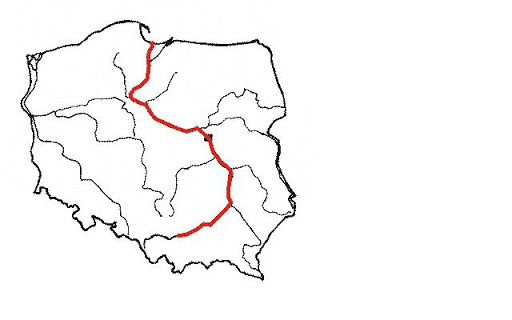 Obrazek do pokolorowania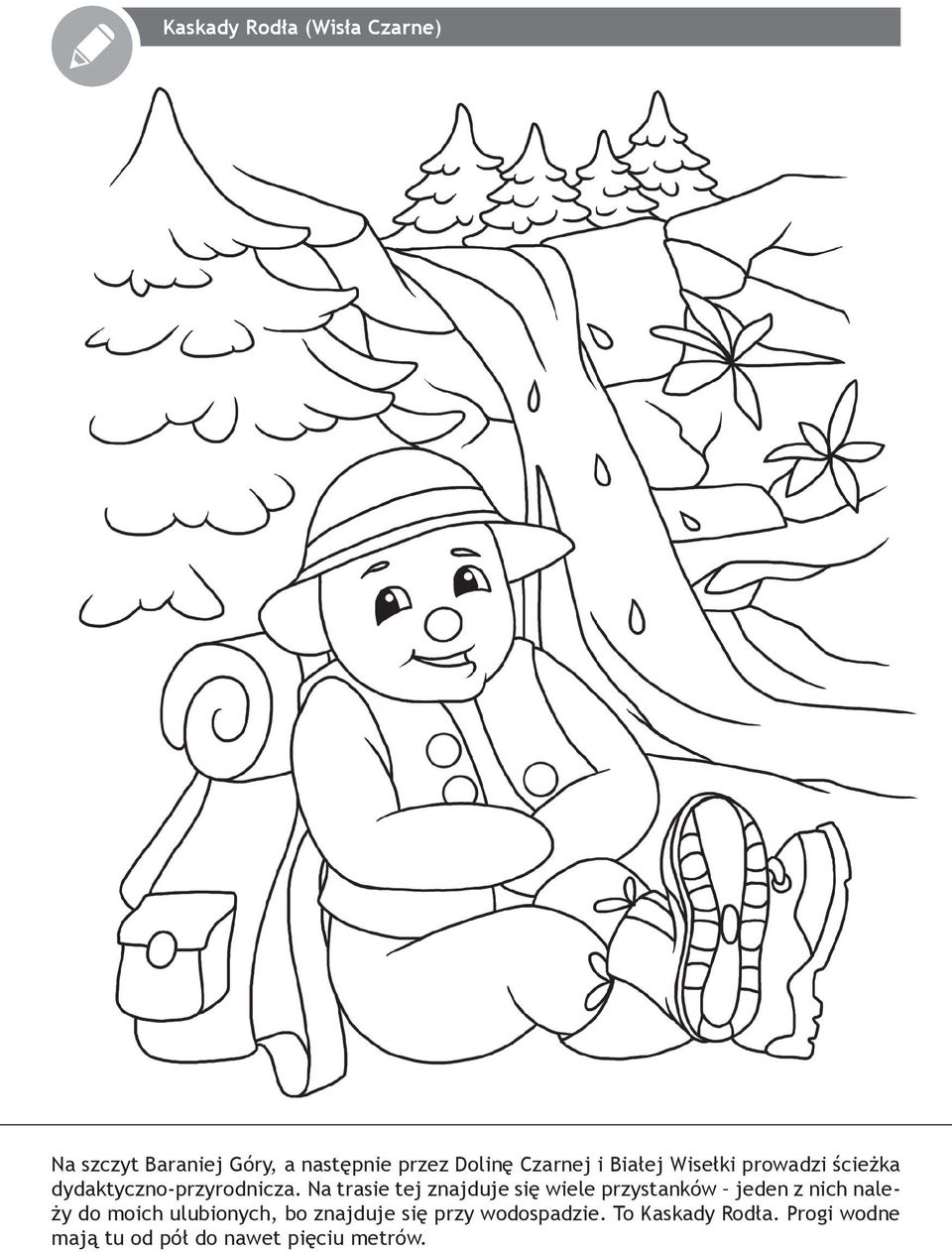 Obrazek do pokolorowania i utrwalenia znajomości dużych miast Polski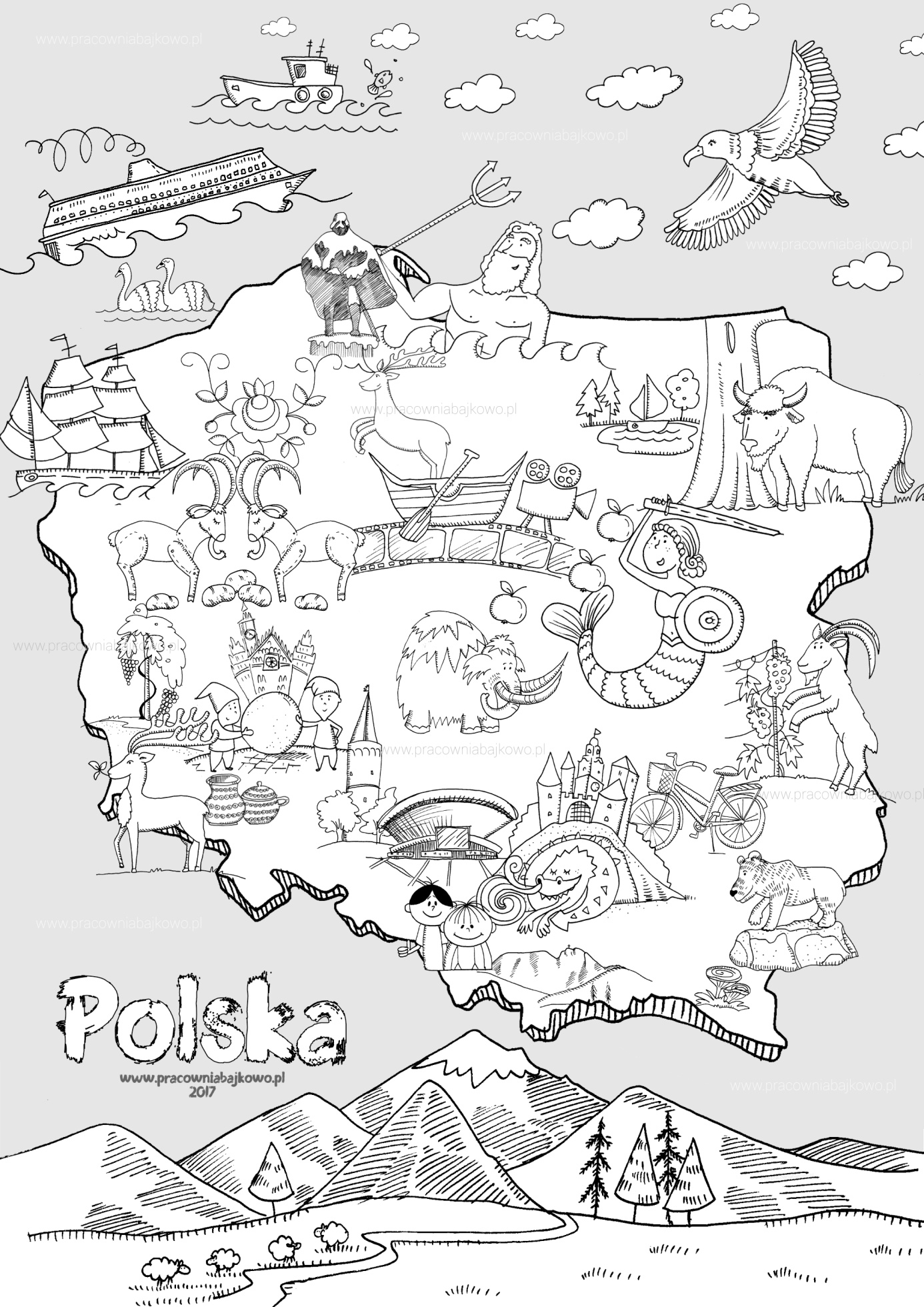 Proszę o rozwiązanie krzyżówek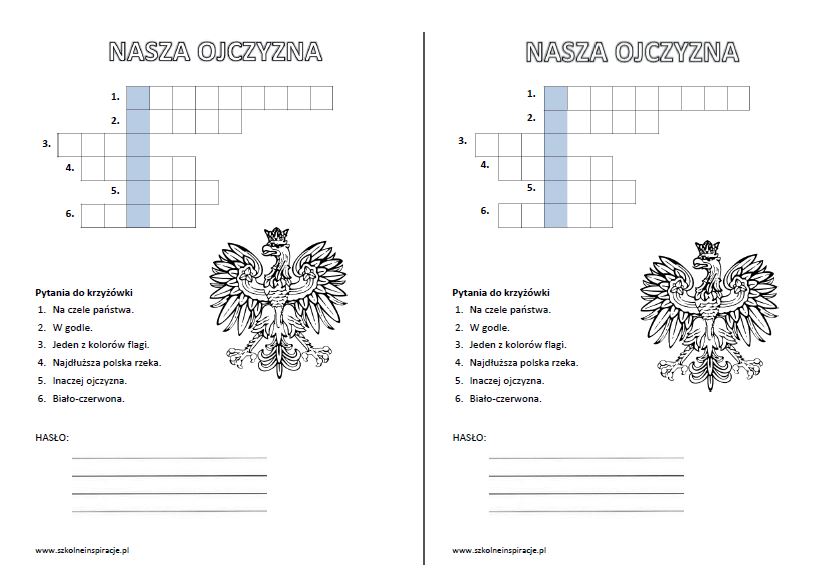 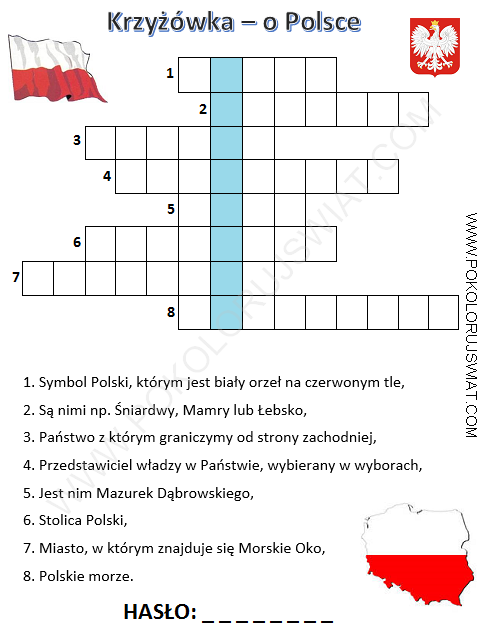 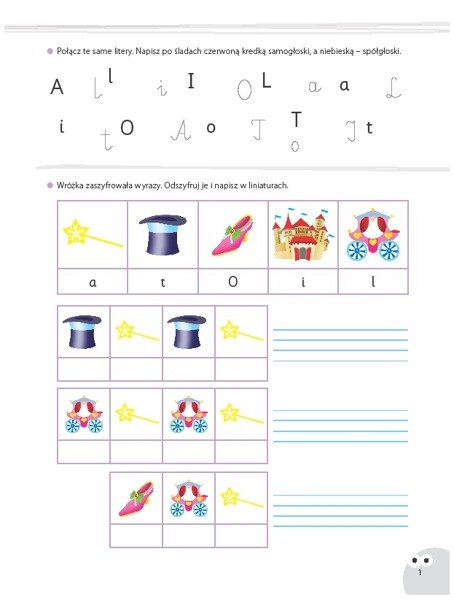 